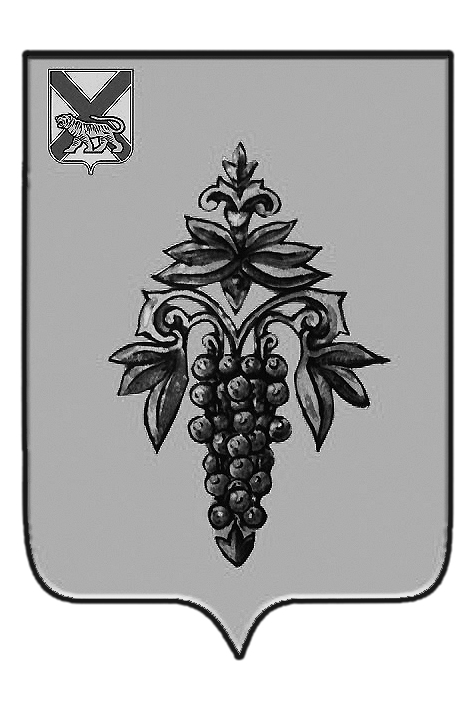 АДМИНИСТРАЦИЯ ЧУГУЕВСКОГО МУНИЦИПАЛЬНОГО РАЙОНА ПРИМОРСКОГО КРАЯ ПОСТАНОВЛЕНИЕ______________ 	                                         с. Чугуевка	                                                  _________Об утверждении Порядка использования архивных документов в архивном отделе администрации Чугуевского муниципального района В соответствии с Федеральным законом от 22.10.2004г. №125-ФЗ «Об архивном деле в Российской Федерации», приказом Федерального архивного агентства от 01.09.2017 №143 «Об утверждении Порядка использования архивных документов в государственных и муниципальных архивах Российской Федерации», руководствуясь статьей 32 Устава Чугуевского муниципального района, администрация Чугуевского муниципального района ПОСТАНОВЛЯЕТ:1. Утвердить прилагаемый Порядок использования архивных документов в архивном отделе администрации Чугуевского муниципального района. 2. Направить настоящее постановление для официального опубликования и размещения на официальном сайте Чугуевского муниципального района.3. Контроль за исполнением настоящего постановления возложить на руководителя аппарата администрации Чугуевского муниципального района.Глава Чугуевского муниципального района, глава администрации                                                                                 Р.Ю. ДеменёвУтвержденПостановлением администрацииЧугуевского муниципального района«____»__________2017г. №______ПОРЯДОК ИСПОЛЬЗОВАНИЯ АРХИВНЫХ ДОКУМЕНТОВ В АРХИВНОМ ОТДЕЛЕ АДМИНИСТРАЦИИ ЧУГУЕВСКОГО МУНИЦИПАЛЬНОГО РАЙОНА I. ОБЩИЕ ПОЛОЖЕНИЯ1.1. Настоящий Порядок использования архивных документов в архивном отделе администрации Чугуевского муниципального района (далее - Порядок) разработан в соответствии с Федеральным законом от 22.10.2004 N 125-ФЗ "Об архивном деле в Российской Федерации" (Собрание законодательства Российской Федерации 2004, N 43, ст. 4169; 2006, N 50, ст. 5280; 2007, N 49, ст. 6079; 2008, N 20, ст. 2253; 2010, N 19, ст. 2291, N 31, ст. 4196; 2013, N 7, ст. 611; 2014, №40, ст. 5320; 2015, №48, ст. 6723; 2016, №10, ст. 1317, №22, ст. 3097; 2017, №25, ст.3596), приказом Росархива от 01.09.2017 №143 (зарегистрирован Министерством юстиции Российской Федерации 01.11.2017 - регистрационный №48765) «Об утверждении Порядка использования архивных документов в государственных и муниципальных архивах Российской Федерации».1.2. Порядок регламентирует организацию работы пользователей с документами Архивного фонда Российской Федерации и другими архивными документами, не содержащими сведения, составляющие государственную тайну (далее - дела, документы), справочно-поисковыми средствами к ним и находящимися на хранении в архивном отделе администрации Чугуевского муниципального района (далее –архивный отдел) печатными изданиями (далее –печатные издания) в рабочей комнате архивного отдела (далее – читальный зал) под контролем работника архива. 1.3. Пользователи обладают равными правами на изучение дел, документов, находящихся на хранении в архивном отделе, справочно-поисковых средств к ним, печатных изданий в соответствии с законодательством Российской Федерации.II. ПОРЯДОК ОФОРМЛЕНИЯ ПРОПУСКА ПОЛЬЗОВАТЕЛЯ В ЧИТАЛЬНЫЙ ЗАЛ2.1. Пользователь допускается для работы в читальный зал на основании заявления в простой письменной форме или письма направившего его органа или организации, в которых указываются фамилия, имя, отчество (при наличии) пользователя, место работы (учебы) и должность (при наличии), ученое звание, ученая степень (при наличии), тема, хронологические рамки исследования.2.2. При оформлении пропуска для работы в читальном зале пользователь заполняет анкету(приложение к Порядку), в которой указывает:Фамилию*;имя*;отчество (при наличии)*;дату рождения*;гражданство*;место работы (учебы) и должность (при наличии);образование, ученое звание и ученую степень (при наличии);основание для проведения исследования (личное заявление пользователя или письмо направившей его организации);тему, хронологические рамки исследования*;цель работы;адрес регистрации по месту жительства (пребывания)*;адрес фактического проживания*;номер контактного телефона (при наличии);адрес электронной почты (при наличии);вид, серию, номер и дату выдачи документа, удостоверяющего личность, а также орган, выдавший документ*;фамилию, имя, отчество (при наличии) сопровождающего лица**.	Пользователь знакомится с Порядком, предъявляет сотруднику архивного отдела документ, удостоверяющий личность, и дает письменное согласие на обработку персональных данных.	Пользователь, не достигший совершеннолетия, допускается для работы в читальный зал с одним из родителей или другим законным представителем, несущим ответственность за соблюдение Порядка несовершеннолетним пользователем.	Сопровождающие лица (в том числе законные представители, переводчики и другие помощники, лица, сопровождающие пользователя с ограниченными возможностями здоровья) допускаются в читальный зал архива на основании заполненной анкеты, в которой указываются: фамилия, имя, отчество (при наличии), дата рождения, гражданство, место работы (учебы) и должность (при наличии), адрес регистрации по месту жительства (пребывания), адрес фактического проживания, номер контактного телефона (при наличии), адрес электронной почты (при наличии), вид, серия, номер и дата выдачи документа, удостоверяющего личность, а также орган, выдавший документ, фамилия, имя, отчество (при наличии) сопровождаемого лица.	2.3. Пользователю на основании заявления или письма направившей его организации и заполненной анкеты оформляется пропуск для работы в читальном зале, действующий в течение календарного года со дня выдачи.	Лицу, сопровождающему пользователя, на основании заполненной  им анкеты оформляется пропуск в читальный зал, действующий в течение календарного года со дня выдачи.	2.4. Срок работы в читальном зале продлевается архивным отделом по заявлению пользователя или письму направившей его организации. Продление срока работы пользователя в читальном зале осуществляется в порядке, предусмотренном пунктом 2.3. Порядка.III. ДОСТУП ПОЛЬЗОВАТЕЛЯ К ДЕЛАМ, ДОКУМЕНТАМ, СПРАВОЧНО-ПОИСКОВЫМ СРЕДСТВАМ К НИМ, ПЕЧАТНЫМ ИЗДАНИЯМ3.1. Пользователю предоставляется доступ к делам, документам, справочно-поисковым средствам к ним, печатным изданиям с учетом ограничений, установленных законодательством Российской Федерации.3.2. Пользователю предоставляется доступ к делам, документам, справочно-поисковым средствам к ним, печатным изданиям ограниченного доступа:3.2.1. содержащим сведения, составляющие охраняемую законодательством Российской Федерации тайну, при условии соблюдения пользователем требований и ограничений, установленных законодательством Российской Федерации;3.2.2. имеющим помету «для служебного пользования» при наличии письменного разрешения от фондообразователя (правопреемника);3.2.3. содержащим сведения о личной и семейной тайне гражданина, его частной жизни, а также сведения, создающие угрозу для его безопасности, до истечения 75 лет со дня создания документа, если пользователь:является субъектом указанных сведений – на основании соответствующего заявления при предъявлении документов, удостоверяющих личность;является наследником по закону – на основании соответствующего заявления при предъявлении документов, удостоверяющих личность и подтверждающих родство;является наследником по завещанию – на основании соответствующего заявления при предъявлении документов, удостоверяющих личность, а так же документов, подтверждающих право наследования, с указанием на соответствующий доступ к указанным делам, документам;имеет согласие гражданина или его наследников на доступ к указанным сведениям – на основании соответствующего заявления при предъявлении документов, удостоверяющих личность, а также доверенности от гражданина или его наследников, удостоверенной в порядке, установленном законодательством Российской Федерации, подтверждающей право представлять интересы доверителя.3.3. Доступ пользователя к делам, документам, справочно-поисковым средствам к ним, печатным изданиям, переданным по договору в архивный отдел собственниками или владельцами, установившими ограничения на доступ к ним, осуществляется при предъявлении письменного разрешения от собственника или владельца.3.4. Доступ пользователя к делам, документам, справочно-поисковым средствам к ним, печатным изданиям, на которые распространяется действие законодательства Российской Федерации об интеллектуальной собственности, осуществляется с учетом требований законодательства Российской Федерации об интеллектуальной собственности.3.5. Пользователю, являющемуся представителем фондообразователя или его правопреемника, органов государственной власти и иных государственных органов, органов местного самоуправления, доступ к делам, документам, справочно-поисковым средствам к ним, печатным изданиям ограниченного доступа предоставляется в пределах исполнения служебных обязанностей по мотивированному письменному обращению органа, организации, чьим представителем он является.3.6. Подлинники архивных дел, документов, печатные издания не выдаются в случаях:выполнения служебных заданий сотрудниками архива с использованием затребованных пользователем дел, документов, печатных изданий, при этом срок, в течение которого такие дела, документы, печатные издания не выдаются, не может превышать 120 рабочих дней со дня заказа их пользователем;выдачи дел, документов, печатных изданий во временное пользование юридическим и физическим лицам-фондообразователям, их правопреемникам или по запросам органов государственной власти и иных государственных органов, органов местного самоуправления, при этом срок, в течение которого такие дела, документы, печатные издания не выдаются, не может превышать срока, указанного в акте о выдаче во временное пользование таких дел, документов, печатных изданий;экспонирования дел, документов, печатных изданий на выставке, при этом срок, в течение которого такие дела, документы, печатные издания не выдаются, не может превышать срока их выдачи из архивохранилища, определенного распорядительным документом на проведение выставки;выдачи дел, документов, печатных изданий другому пользователю в читальный зал, при этом срок, в течение которого такие дела, документы, печатные издания не выдаются, не может превышать 40 рабочих дней со дня заказа их пользователем.3.7. В случае нарушения пользователем подпунктов 4.2.5., 4.2.6, 4.2.9.,4.2.12., 4.2.19. Порядка подлинники архивных дел, документов, справочно-поисковых средств к ним, печатных изданий пользователю не выдаются с даты подачи архивным отделом заявления об административном правонарушении либо заявления о преступлении по факту совершения пользователем указанным в настоящем пункте нарушений и до даты вступления в законную силу постановления по делу об административном правонарушении либо выяснения решения об отказе в возбуждении дела об административном правонарушении по факту совершения пользователем указанных в настоящем пункте нарушений или даты вступления в законную силу приговора суда по уголовному делу либо вынесения решения об отказе в возбуждении уголовного дела по факту совершения пользователем указанных в настоящем пункте правонарушений.IV. ПРАВА И ОБЯЗАННОСТИ ПОЛЬЗОВАТЕЛЯ4.1. Пользователь вправе:4.1.1. Посещать читальный зал архивного отдела, изучать дела, документы, справочно-поисковые средства к ним, печатные издания на безвозмездной основе.4.1.2. Получать услуги на безвозмездной основе.4.1.3. Получать непосредственно в архивном отделе или с использованием информационно-телекоммуникационных сетей информацию о порядке оформления пропуска в читальный зал, графике работы читального зала, порядке и условиях предоставления услуг архивом.4.1.4. Получать для изучения дела, документы в виде подлинников и/или копий фонда пользования, прошедшие научное описание, техническое оформление и находящиеся в удовлетворительном физическом состоянии, справочно-поисковые средства к ним, печатные издания.4.1.5. Пользоваться справочно-поисковыми средствами к делам, документам, печатными изданиями по теме исследования.4.1.6. Заказывать с использованием информационно-телекоммуникационных технологий дела, документы, справочно-поисковые средства к ним, печатные издания по теме исследования для работы в архивном отделе.4.1.7. Заказывать единовременно в течение рабочего дня и получать на безвозмездной основе не позднее чем через 2 рабочих дня со дня оформления заказа:до 20 дел общим объемом не более 1500 листов (либо одно дело объемом более 1500 листов) управленческой и научно-технической документации или не более 500 листов (либо одно дело объемом более 500 листов) документов личного происхождения;до 10 единиц хранения аудиовизуальных и электронных документов. 4.1.8. Изучать полученные дела, документы, печатные издания в течение 20 рабочих дней, подлинники особо ценных дел, документов в течение 10 рабочих дней.4.1.9. Количество дел, документов, копий фонда пользования, находящихся одновременно у пользователя, не может превышать 20 дел, документов, печатных изданий, общим объемом не более 1500 листов (либо одно дело объемом более 1500 листов) управленческой и научно-технической документации или не более 500 листов (либо одно дело объемом более 500 листов) документов личного происхождения.4.1.10. Проверять при получении дел, документов, справочно-поисковых средств к ним, печатных изданий их целостность и сохранность.4.1.11. Пользоваться оборудованием архивного отдела, предназначенным для работы пользователей.4.1.12. Использовать при изучении дел, документов, справочно-поисковых средств к ним, печатных изданий для осуществления выписок и набора текста собственные технические средства без звуковых сигналов и без подключения к информационно-телекоммуникационным сетям архива.4.1.13. Заказывать либо изготавливать самостоятельно арендуемыми техническими средствами архивного отдела или собственным техническим средством копии архивных дел, документов, печатных изданий в объеме не более 100 листов(кадров, электронных образов) в течение рабочего дня на безвозмездной основе при соблюдении требований подпунктов 4.2.20-4.2.25 Порядка.4.1.14. Вносить в читальный зал и выносить письменные принадлежности, выписки из дел, документов, справочно-поисковых средств к ним, печатных изданий, копии архивных документов, печатных изданий, листы с машинописным текстом, рукописный материал, гранки научной работы, собственные технические средства, используемые при изучении дел, документов, справочно-поисковых средств к ним, печатных изданий, копировании дел, документов, печатных изданий на основании заявления.4.1.15. Привлекать в случае необходимости к работе в читальном зале сопровождающих лиц в порядке, установленном пунктом 2.2 Порядка.4.1.16. Предоставлять архивному отделу экземпляр издания, подготовленного с использованием дел, документов, справочно-поисковых средств к ним, печатных изданий, находящихся на хранении в архивном отделе.4.1.17. Обращаться к руководству архивного отдела с предложениями, замечаниями, жалобами по вопросам организации работы читального зала.4.1.18. Обжаловать отказ в выдаче дел, документов, справочно-поисковых средств к ним, печатных изданий в соответствии с законодательством Российской Федерации.4.2. Пользователь обязан:4.2.1. Соблюдать настоящий Порядок и разработанные на его основе локальные акты, регламентирующие работу пользователей с делами, документами, справочно-поисковыми средствами к ним, печатными изданиями в читальном зале архивного отдела.4.2.2. Сдавать на хранение при входе в читальный зал верхнюю одежду, сумки размером более 200х300 мм, зонты, пакеты и иные предметы, кроме указанных в подпункте 4.1.15 Порядка.4.2.3. Вносить в читальный зал предметы, указанные в подпункте 4.1.15 Порядка, в прозрачном пакете и (или) сумке размером не более 200х300мм.4.2.4. Регистрироваться при каждом посещении в журнале учета посещений читального зала.4.2.5. Соблюдать распорядок работы архивного отдела, тишину и чистоту во время работы, а также права и законные интересы других пользователей и работников архивного отдела.4.2.6. Обеспечивать целостность и сохранность полученных для изучения дел, документов, справочно-поисковых средств к ним, печатных изданий.4.2.7. Ставить подпись в заказе (требовании) за получение дел, документов, справочно-поисковых средств к ним, печатных изданий.4.2.8. Незамедлительно сообщать сотруднику архивного отдела об обнаружении повреждений или дефектов описей, дел, документов, копий фонда пользования, отсутствии листов, неправильной нумерации, наличии посторонних вложений, не указанных в листах-заверителях полученных дел.4.2.9. Не повреждать полученные дела, документы, справочно-поисковые средства к ним, печатные издания, в том числе:не писать на листах дел, документов, не пачкать, не рвать, не резать листы дел, документов, не загибать их углы, не вырывать листы из дел, не перекладывать листы в делах;не вносить изменения в тексты документов, не делать на документах и обложках дел, упаковках аудиовизуальных документов пометы, исправления, подчеркивания;не писать на листах бумаги, положенных поверх дел, документов, не калькировать документы;не вкладывать в дела, документы, упаковки аудиовизуальных документов посторонние предметы, не оставлять в делах закладки;не оставлять дела, документы открытыми на время отсутствия пользователя в читальном зале;не пользоваться клеем, скотчем, маркером, перьевой ручкой, стикером, корректирующей жидкостью (штрихом), копировальной бумагой, ножницами, другими режущими предметами;не передавать дела, документы другим пользователям (за исключением сопровождающих лиц, указанных в пункте 2.2 Порядка);не брать дела, документы у других пользователей (за исключением сопровождающих лиц, указанных в пункте 2.2 Порядка);не делать пометы на карточках при использовании каталогов;не переставлять и не вынимать карточки из картотечных ящиков при использовании каталогов;не применять физические усилия, которые могут привести к нарушению целостности переплета дел, документов.4.2.10. Заполнять листы использования полученных дел, документов, справочно-поисковых средств к ним (при наличии у них листов использования), указывая дату использования, фамилию, инициалы (разборчиво), характер произведенной работы.4.2.11. Сдавать сотруднику архивного отдела после окончания работы при каждом посещении читального зала дела, документы, справочно-поисковые средства к ним, печатные издания.4.2.12. Не выносить из читального зала дела, документы, справочно-поисковые средства к ним, печатные издания, копии фонда пользования.4.2.13. Соблюдать требования работы с оборудованием, установленным для работы в читальном зале.4.2.14. Не производить на компьютерах читального зала архива копирование и модификацию электронных ресурсов, не загружать и не устанавливать программы, не вносить изменения в файловую структуру и не менять структуру расположения папок, не использовать компьютеры архивного отдела для передачи информации через информационно-телекоммуникационные сети, не выгружать с них информацию на съемные носители.4.2.15. Не заходить в служебные помещения архивного отдела, не пользоваться служебными картотеками, служебными телефонами, а также техническими средствами архива, находящимися вне пределов читального зала.4.2.16. Не передавать пропуск в читальный зал другому лицу (за исключением сопровождающих лиц, указанных в пункте 2.2 Порядка).4.2.17. При невозможности посещения читального зала в течение срока, на который выданы дела, документы, печатные издания, сообщать в архив для продления срока их нахождения в читальном зале (не более чем на 10 рабочих дней). Если такая просьба от пользователя не поступала, подобранные дела, документы, печатные издания возвращаются в архивохранилище без уведомления пользователя.4.2.18. Сообщать в архив об изменении сведений, обязательных к указанию в анкете пользователя, работающего в читальном зале, при первом после такого изменения посещении читального зала.4.2.19. Выполнять законные требования сотрудников архивного отдела в чрезвычайных ситуациях (пожар, авария, угроза террористического акта).4.2.20. При копировании дел, документов, печатных изданий техническими средствами архива указывать при оформлении заказа на копирование перечень копируемых дел, документов, печатных изданий с указанием их архивных шифров, объема копирования, количества экземпляров, вида копий, технических параметров копирования.4.2.21. Производить самостоятельное копирование собственным техническим средством или техническим средством архивного отдела дел, документов, печатных изданий в специально отведенном архивом для этих целей месте, в присутствии работника архивного отдела, который обеспечивает подготовку дел, документов, печатных изданий для копирования и их сохранность в процессе копирования, контроль за соблюдением условий копирования.4.2.22. Использовать при самостоятельном копировании собственное бесконтактное мобильное копирующее техническое средство без штативов, съемных объективов и осветительного оборудования (например, телефон, фотоаппарат, планшетный компьютер) с выключенными функциями вспышки и подачи звуковых сигналов. Запрещается применение собственных контактных технических средств (в том числе, ручные, планшетные, протяжные сканеры, копиры), фиксирующих и прижимных устройств, подручных средств и физических усилий, которые оказывают негативное влияние на физическое состояние дел, документов, печатных изданий.4.2.23 Не осуществлять самостоятельное копирование подлинников дел, документов, печатных изданий:имеющих копии фонда пользования;отнесенных к категории особо ценных;находящихся в неудовлетворительном состоянии;с угасающим текстом, на ломкой бумаге, на кальке, имеющих повреждение переплета (раскол блока, нарушение шитья, выпадение листов), корешок, который не позволяет раскрыть дело на ровной поверхности, не причиняя при этом повреждений переплету и самому делу.4.2.24. Указывать при публикации дел, документов их архивные шифры.4.2.25. Предоставлять архиву библиографические данные публикаций, адреса интернет-ресурсов, подготовленных с использованием дел, документов, справочно-поисковых средств к ним, печатных изданий, находящихся на хранении в архиве.Приложение к Порядку (рекомендуемый образец)Архивный отдел администрации Чугуевского муниципального района                                                                                                           Дело пользователя №_____Анкета пользователя, работающего в читальном зале1.Фамилия___________________________________________________________________2. Имя_______________________________________________________________________3. Отчество(при наличии)______________________________________________________4. Дата рождения______________________________________________________________5. Гражданство________________________________________________________________6. Место работы(учебы) и должность (при наличии) ____________________________________________________________________________________________________(полное название учреждения, его почтовый адрес и адрес электронной почты, телефон)7. Образование, ученое звание, ученая степень (при наличии)___________________________________________________________________________________________________8. Основание для проведения исследования______________________________________                                                                             (наименование организации или по личному заявлению)9. Тема, хронологические рамки _____________________________________________________________________________________________________________________________10. Цель работы_______________________________________________________________11. Адрес регистрации по месту жительства (пребывания)______________________________________________________________________________________________________12. Адрес фактического проживания _________________________________________________________________________________________________________________________13.Номер контактного телефона(при наличии) ___________________________________14. Адрес электронной почты (при наличии)_____________________________________15. Документ, удостоверяющий личность_____________________________________________________________________________________________________________________(Вид, серия, номер и дата документа, удостоверяющего личность, а также орган, выдавший документ)16. Фамилия, имя отчество (при наличии) сопровождающего лица ______________________________________________________________________________________________Обязательство-соглашение	Я, _______________________________________________________________________________,(фамилия, имя, отчество(при наличии)ознакомлен с действующим Порядком использования архивных документов в архивном отделе администрации Чугуевского муниципального района и обязуюсь его выполнять.Я согласен на обработку моих персональных данных, указанных в анкете, посредством внесения в информационную базу данных, в соответствии с Федеральным законом от 27.07.2006 №152-ФЗ «О персональных данных».Обязуюсь соблюдать режим  конфиденциальности в отношении ставшей мне известной информации, использование и распространение которой ограничено законодательством Российской Федерации."__" _______________ 20__ г. ____________________________                                                                               подпись____________________________	___________	___________________должность сотрудника архива                       подпись                                   расшифровка подписи "__" _______________ 20__ г.